PART 3 ­ REGIONAL AND DISTRICT RULES»Chapter K: Precinct rules»7 West»7.3 BabichThe activities, controls and assessment criteria in the underlying Single House and Large Lot zones and Auckland­wide rules apply in the following precinct and sub­precincts unless otherwise specified. Refer to planning maps for the location and extent of the precinct and sub­precincts.Activity tableLand useThe land use controls in the Babich precinct are those listed in the Single House and Large Lot zones, except as specified below.Maximum densityThe number of dwellings on a site must not exceed the limits specified below:Table 1: Maximum densityDevelopment, with an underlying Single House zone, that does not comply with the maximum density in clause 1 above, is a discretionary activity.Development, with an underlying Large Lot zone, that does not comply with the maximum density in clause 1 above, is a non­complying activity.Framework planWhere an applicant elects to prepare a new, or amended or replacement framework plan, the resource consent application must:apply only to land within the sub­precinct that the applicant is the owner of, or to sites in multiple ownership where the landowners make a joint applicationcomply with the general rules and information requirements applying to framework plans specified at clauses [Refer to clause 2.6 of the General ­ Framework Plan rules]seek consent for the following land uses:i.ii. iii.roads (including street and pedestrian connections) open spacelocation of buildingsDevelopment controlsThe development controls in the Babich precinct are those listed in the Single House and Large Lot zones, except as specified below.Height in relation to boundaryClause 6.3 of the Resdiential zone rules does not apply to the road boundary of sites in sub­precincts A and CYardsTable 2: YardsDevelopment that does not comply with the 10m yard control in sub­precinct B, but maintains a minimum 3m yard control is a controlled activity.Development that does not comply with the 10m yard control in sub­precinct B, and does not maintain a minimum 3m yard control is a discretionary activity.Development that does not comply with 20m riparian margin control is a discretionary activity.Maximum impervious surfaces and building coverageTable 3: Impervious surfaceTable 4: Building coverageSubdivision controlsThe subdivision controls in the Babich precinct are those listed in the Single House and Large Lot Residential zones, except as specified below.Restricted discretionary performance standardsTable 5: Minimum site sizeMinimum site size where more than 50 per cent of a proposed site is within a significant ecological area or riparian margin1000m2 in sub­precincts A and C with an underlying Single House zone.Subdivision of a site with two zoneswhere proposed sites cover more than one zone, refer to clause 5.2.2.3.1.b) of the Auckland­wide­ Subdivsion rules, provided that a site must not have a net site area greater than 1000m2.Assessment ­ Controlled activitiesMatters of controlThe Council will reserve its control to the general matters set out in clause 2.3.2 of the General ­ Rule infringements for permitted, controlled and restricted discretionary activities rules,  and the matters listed below:Yardsbuilding locationprovision of adequate yard controlprovision of landscaped areas.Assessment criteria1.	The Council will consider the assessment criteria listed in clauses 2.3.3 of the General ­ Rule infringements for permitted, controlled or restricted discretionary activities rules.Assessment ­ Restricted discretionary activitiesMatters of discretionIn addition to the specific matters set out for the infringement in the underlying zone, the council will restrict its discretion to the matters below:Table 6Assessment criteriaThe Council will consider the relevant general assessment criteria listed in clause 2.3 of the General ­ Rule infringement for permitted, controlled and restricted discretionary activities rule, and the underlying zone, and the assessment criteria listed below for the relevant modification:Bulk and locationThe bulk and location of buildings associated with activities on­site should avoid adverse effects on neighbourhood character, natural landscapes and residential amenity.Privacy of adjoining sitesCar parking, loading spaces and driveways associated with activities on­site should not dominate or intrude into the privacy of adjoining sites.Residential amenityOutdoor storage should not detract from the visual amenity enjoyed by residents of adjoining sites.The establishment of any residential activity should meet the performance standards of an approved framework plan.Residential activity should be compatible with existing industrial activities on­site, having particular regard to matters of health and safety.Visual impactAreas of public open space should be planted to offset the visual impact of additional building coverage.Assessment ­ Development control infringementsMatters of discretionIn addition to the general matters set out in clause 2.3 of the General ­ Rule infringements for permitted, controlled and restricted discretionary activities rules, and the specific matters set out for the infringement in the underlying zone, the council will restrict its discretion to the matters below for the development control infringement listed.Yardsheightbuilding locationdesignprovision of landscaped areas.Impervious surfacesscalelocationprovision of landscaped areasprovision of stormwater management devices.Assessment criteriaIn addition to the general assessment criteria in clause 2.3 of the General provisions ­ Rule infringements for permitted, controlled and restricted discretionary activities rules, and the assessment criteria for the infringement in the underlying zone, the council will consider the relevant assessment criteria below for the infringement listed.YardsRefer to assessment criteria in clause 2 below.Opportunities for providing landscaped areas in the front yard should be maintained.Safe traffic movements and parking and manoeuvring off the road should be allowed for.Impervious surfacesRefer to the assessment criteria in clause 4.14.2.4 of the Auckland­wide rules ­ Stormwater management.Impervious areas should not destroy or harm surrounding native vegetation.Impervious areas should not result in adverse effects resulting from soil loss from the site.Assessment ­ SubdivisionMatters of discretionIn addition to the specific matters set out in the Auckland wide ­ subdivision rules, the council will restrict its discretion to the matters below:Subdivision in sub­precinct Aprovision of landscaped areas where sites adjoin sub­precinct CAssessment criteriaIn addition to the assessment criteria in the Auckland wide ­ subdivision rules, the council will consider the relevant assessment criteria below:Subdivision in sub­precinct AAppropriate landscaped areas should be provided for sites which adjoin sub­precinct C.Precinct planPrecinct plan: Babich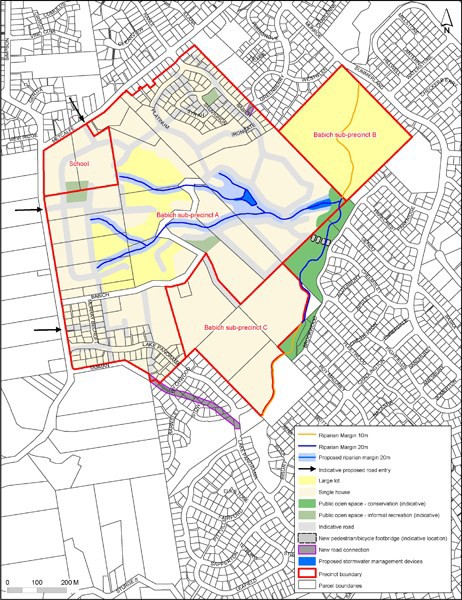 ActivityActivity StatusSub­precinct CFramework planFramework planA framework plan, amendments to a framework plan or a replacement framework plancomplying with clause 2.2 belowDA framework plan, amendments to a framework plan or a replacement framework plan notcomplying with clause 2.2 belowNCCommerceCommerceFood and beverage associated with an existing industrial activity on the siteDRetail accessory to an existing industrial activity on the siteRDOffices accessory to an existing industrial activity on the siteRDIndustryIndustryIndustrial activities associated with existing activities on the siteRDDevelopmentDevelopmentConstruction of buildings associated with an existing industrial activity on the siteRDAlterations and additions to buildings associated with an existing industrial activity on the siteRDDevelopment in accordance with an approved framework planRDDevelopment not in accordance with an approved framework planNCSubdivisionSubdivisionSubdivision of land covered by an approved framework planDSubdivision of land not covered by an approved framework planNCSub­precinctsUnderlying zoneMaximum densityA and CSingle HouseOne dwelling per 450m2 net siteareaALarge LotAverage net site area – One dwelling per 2000m2Minimum net site area – Onedwelling per 1250m2BLarge LotOne dwelling per 4ha net site areaYardSub­precincts A and CSub­precinct BFront3m10mSideNA10mRearNA10m10m riparian margin10m from the edge of all other permanent and intermittent streams10m from the edge of all other permanent and intermittent streams20m riparian margin20m from the edge of all other permanent and intermittent streams20m from the edge of all other permanent and intermittent streamsSub­precinctUnderlying zoneMaximum impervious surfaceASingle House15 per cent ­ where there is no connection to a reticulated stormwater system60 per cent ­ where there is a connection to areticulated stormwater systemALarge Lot20 per centBLarge Lot15 per cent ­ where there is no connection to a reticulated stormwater system60 per cent ­ where there is a connection to areticulated stormwater systemCSingle House15 per cent ­ where there is no connection to a reticulated stormwater system60 per cent ­ where there is a connection to areticulated stormwater systemSub­precinctUnderlying zoneMaximum building coverageALarge Lot35 per centSub­precinctUnderlying zoneMinimum site sizeASingle House450m2ALarge Lot1250m2 – minimum site area 2000m2 – minimum average sitesizeBLarge Lot4haCSingle House450m2GeneralBulk and locationPrivacy of adjoining sitesResidential amenityVisual impactRetail accessory to an existingindustrial activity on­siteXXXOffices accessory to an existingindustrial activity on­siteXXXIndustrial activities associated with existing industrial activityon­siteXXXXXConstruction, additions and alterations associated with anexisting industrial activity on­siteXXXXXDevelopment in accordance withan approved framework planXXXXX